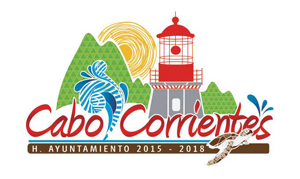 PROGRAMA MUNICIPAL UNIFORMES Y ZAPATOS 2017-2018ES UN PROGRAMA QUE SE LLEVA A CABO  CON RECURSOS PROPIOS DEL MUNICIPIO, DONDE SE ENTREGA AL INICIO DEL CICLO ESCOLAR, ZAPATOS PARA ESTUDIANTES DE NIVELES DE PREESCOLAR, PRIMARIA Y SECUNDARIA. ESTE APOYO SERÁ ENTREGADO UNA VEZ AL AÑO, ENTRE LOS MESES DE AGOSTO Y SEPTIEMBRE EN LAS ESCUELAS QUE SE ENCUENTREN UBICADAS DENTRO DEL MUNICIPIO DE CABO CORRIENTES.OBJETIVO; CONTRIBUIR AL APOYO DE LA ECONOMIA FAMILIAR DEL MUNICIPIO, INCENTIVAR LA PERMANENCIA DENTRO DEL SISTEMA EDUCATIVO DE TODOS LOS NIÑOS Y JÓVENES QUE CURSEN ESTUDIOS EN LOS NIVELES DE PREESCOLAR, PRIMARIA Y SECUNDARIA EN LAS ESCUELAS  DEL MUNICIPIO DE CABO CORRIENTES Y PROPICIAR LA IGUALDAD DE OPORTUNIDADES Y NO DISCRIMINACION ENTRE LOS ALUMNOS.PRESUPUESTO; LOS ZAPATOS DE CALIDAD  NECESARIOS PARA CADA UNO DE LOS ESTUDIANTES, DE LO CUAL EN PROMEDIO DE $337.00  A  $418.00.   CON UN MONTO TOTAL DE $586,867.68.REGLAS DE OPERACIÓN; NO APLICA YA QUE EL PROGRAMA ES MUNICIPAL.DIRECCION O AREA Y RESPONSABLE DIRECTO; JEFATURA DEL DEPARTAMENTO DE EDUCACIÓN A CARGO DE LA LIC. SANYA KARIMEN CRUZ GORDIAN, DEPARTAMENTO UBICADO EN LAS INSTALACIONES DEL AYUNTAMIENTO MUNICIPAL EN CALLE PORTAL HIDALGO, NÚMERO 12, COLONIA CENTRO, C.P. 48400, CON HORARIO DE ATENCIÓN DE LUNES A VIERNES DE 09:00AM-16:00P.M. Y NÚMERO DE CONTACTO, 322 2690090 EXT.116.REQUISITOS; TODO ALUMNO INSCRITO EN LAS ESCUELAS DE LA JURISDICCION DE CABO CORRIENTES DE NIVEL PREESCOLAR, PRIMARIA Y SECUNDARIA, ASI COMO CONAFE, TELESECUNDARIAS, TECNICAS Y GENERAL. TRÁMITES Y FORMATOS; SOLO LLENAR LA PAPELETA DEL PROGRAMA UNIFORMES Y ZAPATOS HACIENDO ENTREGA GENERAL EL PLANTEL.PADRON DE BENEFICIARIOS; TODOS LOS ALUMNOS INSCRITOS EN EDUCACION BASICA, NO SE ENCONTRO NINGUN LISTADO CON NOMBRES DE BENEFICIARIOS, SOLO UN TOTAL DE ALUMNOS YA QUE ESTA INFORMACIÓN SE OBTIENE DIRECTAMENTE DE LAS LISTAS DE ASISTENCIAS DE LAS ESCUELAS, O EL REGISTRO DE ESTUDIANTES DE LA SECRETARÍA DE EDUCACIÓN PÚBLICA 2349.BENEFICIO; ZAPATO SEGÚN EL SEXO DEL NIÑO (A). FECHAS DE ENTREGA DEL APOYO; DURANTE LA PRIMERA SEMANA DE INGRESO A CLASES EN EL MES DE AGOSTO.VIGENCIA DEL PROGRAMA: INICIÓ EN MARZO HASTA AGOSTO 2017 Y SE EJECUTÓ POR  SEGUNDA OCASIÓN EN ESTE 2017, ES ANUAL.CONVOCATORIA: ABIERTA DIRECTAMENTE EN LAS ESCUELAS CON JURISDICCIÓN AL MUNICIPIO DE CABO CORRIENTES CON EL LLENADO DE PAPELETA OFICIAL, PROMOCIÓN EN REDES SOCIALES Y PÁGINA OFICIAL DEL AYUNTAMIENTO.AVANCES EN LA EJECUCION DEL GASTO, CUMPLIMIENTO DE METAS Y OBJETIVOS DEL PROGRAMA; EN 2016, SE EJECUTÓ POR PRIMERA VEZ  CUBIERTO AL 100%, EN ESTE 2017 LA PRIMERA SEMANA DE CLASES AL 90%, CUBRIENDOSE EL RESTANTE 10% A LA SEGUNDA SEMANA DE CLASES.DURANTE EL AÑO 2017, EN LOS MESES MARZO Y ABRIL, SE LLEVÓ A CABO EL LEVANTAMIENTO DE BENEFICIARIOS PARA LA CONFECCIÓN DE LOS UNIFORMES Y MANO DE OBRA DEL ZAPATO PARA SU ENTREGA A BENEFICIARIOS EN EL MES DE AGOSTO 2017.PARA LLEVAR A CABO ESTE PROGRAMA, SE FIRMÓ UN CONTRATO CON LA “FABRICA DE CALZADO RILO, SOCIEDAD ANÓNIMA DE CAPITAL VARIABLE”.METODOLOGIA DE LA EVALUACION; ASEGURARSE QUE CADA ALUMNO DE EDUCACION BASICA RECIBA Y UTILICE EL UNIFORME OTORGADO POR EL APOYO MUNICIPAL Y CON ELLO CADA FAMILIA SEA BENEFICIADA CON LOS GASTOS DE ESTUDIO DE SUS HIJOS ESTUDIANTES.